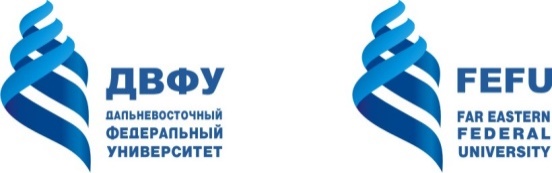 МИНИСТЕРСТВО НАУКИ И ВЫСШЕГО ОБРАЗОВАНИЯ рОССИЙСКОЙ ФЕДЕРАЦИИФедеральное государственное автономное образовательное учреждение высшего образования«Дальневосточный федеральный университет»Региональный  научно-образовательный математический центр «Дальневосточный центр математических исследований»Олимпиада по математическому анализу для студентов 1-2 курсов2022 годНайти формулу общего члена и инфимум последовательности, заданной рекуррентноНайти расстояние от точки (4, 0) до кривой .         Вычислить предел.Найти площадь множества точек на плоскостиПридумать  элементарную функцию, график которой имеет асимптоты: x=1, y=0,3x+7 при y=0.3x+3при   .		Многочлен n-ой степени  имеет действительный корень  Известно, что в некоторой действительной точке  Какие значения (положительные, отрицательные, нулевые) может принимать разность ?                                                                     Доказать, что .Все задачи оцениваются одинаково в 1 балл. 